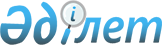 О внесении изменений и дополнений в решение городского Маслихата от 14 декабря 2012 года № 82 "О бюджете города на 2013-2015 годы"
					
			Утративший силу
			
			
		
					Решение Атырауского городского маслихата Атырауской области от 12 июля 2013 года № 237. Зарегистрировано Департаментом юстиции Атырауской области 29 июля 2013 года № 2757. Утратило силу - решением Атырауского городского маслихата Атырауской области от 03 февраля 2014 года № 179      Сноска. Утратило силу - решением Атырауского городского маслихата Атырауской области от 03.02.2014 № 179.

      Примечание РЦПИ:

      В тексте сохранена авторская орфография и пунктуация.



      В соответствии cо статьей 109 Бюджетного кодекса Республики Казахстан от 4 декабря 2008 года и подпунктом 1) пункта 1 статьи 6 Закона Республики Казахстан от 23 января 2001 года "О местном государственном управлении и самоуправлении в Республике Казахстан", Атырауский городской маслихат РЕШИЛ:



      1. Внести в решение городского маслихата от 14 декабря 2012 года № 82 "О бюджете города на 2013-2015 годы" (зарегистрировано в реестре государственной регистрации нормативных правовых актов за № 2675, опубликовано 24 января 2013 года в газете "Прикаспийская коммуна") следующие изменения и дополнения:



      1) в подпункте 1) пункта 1:

      цифры "55 652 727" заменить цифрами "57 285 005";

      цифры "8 605 352" заменить цифрами "8 805 926";



      2) в подпункте 2) пункта 1:

      цифры "58 676 374" заменить цифрами "60 263 652";



      3) в подпункте 3) пункта 1:

      цифры "70 000" заменить цифрами "155 000";



      4) в подпункте 4) пункта 1:

      цифры "- 3 093 647" заменить цифрами "- 3 133 647";



      5) в подпункте 5) пункта 1:

      цифры "3 093 647" заменить цифрами "3 133 647";

      цифры "2 610 000" заменить цифрами "2 650 000";



      6) в пункте 7:

      цифры "900 763" заменить цифрами "1 153 483";

      цифры "57 780" заменить цифрами "49 024";



      7) в пункте 11:

      цифры "552 000" заменить цифрами "612 000";

      8) дополнить пунктами 18, 19, 20 следующего содержания:



      "18.Учесть, что в городском бюджете на 2013 год предусмотрены целевые текущие трансферты из республиканского бюджета в сумме 12 743 тысяч тенге на увеличение штатной численности местных исполнительных органов.

      19. Учесть, что в городском бюджете на 2013 год предусмотрены целевые текущие трансферты из областного бюджета в сумме 18 410 тысяч тенге на установку пожарной сигнализации в учреждениях образования.

      20. Произвести передвижку кассовых расходов, произведенных по программе 12.1.458.023 "Обеспечение функционирования автомобильных дорог" по специфике 159 " Оплата прочих услуг и работ" 35 900 000 тенге, по специфике 168 "Перечисление поставщику суммы НДС, по приобретаемым товарам, услугам и работам" 77 756 251 тенге 48 тиын и по специфике 422 "Капитальный ремонт дорог" 623 568 758 тенге 92 тиына соответственно на специфики 159 "Оплата прочих услуг и работ", 168 "Перечисление поставщику суммы НДС, по приобретаемым товарам, услугам и работам" и 422 "Капитальный ремонт дорог" программы 12.1.458.045 "Капитальный и средний ремонт автомобильных дорог районного значения и улиц населенных пунктов".



      2. Приложение 1 изложить в новой редакции, согласно приложению к настоящему решению.



      3. Контроль за исполнением настоящего решения возложить на постоянную комиссию по вопросам экономики, развития предпринимательства, индустрии, торговли, налога и бюджета (С. Ерубаев).



      4. Настоящее решение вступает в силу со дня государственной регистрации в органах юстиции, вводится в действие с 1 января 2013 года.      Председатель ХV сессии, секретарь

      городского маслихата                       Б. Казиманов

Приложение к решению     

Атырауского городского Маслихата

от 12 июля 2013 года № 130  Приложение № 1 к решению   

Атырауского городского Маслихата

от 14 декабря 2012 года № 82   БЮДЖЕТ ГОРОДА НА 2013 ГОД
					© 2012. РГП на ПХВ «Институт законодательства и правовой информации Республики Казахстан» Министерства юстиции Республики Казахстан
				КатегорияКатегорияКатегорияКатегорияСумма, тысяч тенгеКлассКлассКлассСумма, тысяч тенгеПодклассПодклассСумма, тысяч тенгеНаименованиеСумма, тысяч тенгеІ. Доходы572850051Налоговые поступления4740235801Подоходный налог143412282Индивидуальный подоходный налог1434122803Социальный налог232000411Социальный налог2320004104Hалоги на собственность52482891Hалоги на имущество41429033Земельный налог3995544Hалог на транспортные средства7056255Единый земельный налог20705Внутренние налоги на товары, работы и услуги40388942Акцизы35818463Поступления за использование природных и других ресурсов1963744Сборы за ведение предпринимательской и профессиональной деятельности2241995Налог на игорный бизнес3647507Прочие налоги4061Прочие налоги40608Обязательные платежи, взимаемые за совершение юридически значимых действий и (или) выдачу документов уполномоченными на то государственными органами или должностными лицами5735001Государственная пошлина5735002Неналоговые поступления48944601Доходы от государственной собственности781461Поступления части чистого дохода коммунальных государственных предприятий69145Доходы от аренды имущества, находящегося в государственной собственности7123202Поступления от реализации товаров (работ, услуг) государственными учреждениями, финансируемыми из государственного бюджета201Поступления от реализации товаров (работ, услуг) государственными учреждениями, финансируемыми из государственного бюджета2004Штрафы, пени, санкции, взыскания, налагаемые государственными учреждениями, финансируемыми из государственного бюджета, а также содержащимися и финансируемыми из бюджета (сметы расходов) Национального Банка Республики Казахстан660921Штрафы, пени, санкции, взыскания, налагаемые государственными учреждениями, финансируемыми из государственного бюджета, а также содержащимися и финансируемыми из бюджета (сметы расходов) Национального Банка Республики Казахстан, за исключением поступлений от организаций нефтяного сектора6609206Прочие неналоговые поступления3451881Прочие неналоговые поступления3451883Поступления от продажи основного капитала58727501Продажа государственного имущества, закрепленного за государственными учреждениями2178391Продажа государственного имущества, закрепленного за государственными учреждениями21783903Продажа земли и нематериальных активов3694361Продажа земли3694364Поступления трансфертов880592602Трансферты из вышестоящих органов государственного управления88059262Трансферты из областного бюджета8805926Функциональная группаФункциональная группаФункциональная группаФункциональная группаФункциональная группаСумма, тысяч тенгеФункциональная подгруппаФункциональная подгруппаФункциональная подгруппаФункциональная подгруппаСумма, тысяч тенгеАдминистратор бюджетных программАдминистратор бюджетных программАдминистратор бюджетных программСумма, тысяч тенгеПрограммаПрограммаСумма, тысяч тенгеНаименованиеСумма, тысяч тенгеІІ. Расходы6026365201Государственные услуги общего характера5386901Представительные, исполнительные и другие органы, выполняющие общие функции государственного управления480160112Аппарат маслихата района (города областного значения)17264001Услуги по обеспечению деятельности маслихата района (города областного значения)15261003Капитальные расходы государственных органов2003122Аппарат акима района (города областного значения)325365001Услуги по обеспечению деятельности акима района (города областного значения)219465003Капитальные расходы государственных органов105900123Аппарат акима района в городе, города районного значения, поселка, аула (села), аульного (сельского) округа137531001Услуги по обеспечению деятельности акима района в городе, города районного значения, поселка, аула (села), аульного (сельского) округа119386022Капитальные расходы государственного органа181452Финансовая деятельность33695452Отдел финансов района (города областного значения)33695001Услуги по реализации государственной политики в области исполнения бюджета района (города областного значения) и управления коммунальной собственностью района (города областного значения)27121003Проведение оценки имущества в целях налогообложения3174010Приватизация, управление коммунальным имуществом, постприватизационная деятельность и регулирование споров, связанных с этим2000033Проведение мероприятий по ликвидации государственного учреждения, проводившего работу по выдаче разовых талонов и обеспечению полноты сбора сумм от реализации разовых талонов14005Планирование и статистическая деятельность19835453Отдел экономики и бюджетного планирования района (города областного значения)19835001Услуги по реализации государственной политики в области формирования и развития экономической политики, системы государственного планирования и управления района (города областного значения)19630004Капитальные расходы государственного органа2059Прочие государственные услуги общего характера5000467Отдел строительства района (города областного значения)5000040Развитие объектов государственных органов500002Оборона11972Организация работы по чрезвычайным ситуациям1197122Аппарат акима района (города областного значения)1197006Предупреждение и ликвидация чрезвычайных ситуаций масштаба района (города областного значения)119703Общественный порядок, безопасность, правовая, судебная, уголовно-исполнительная деятельность2315469Прочие услуги в области общественного порядка и безопасности231546458Отдел жилищно-коммунального хозяйства, пассажирского транспорта и автомобильных дорог района (города областного значения)231546021Обеспечение безопасности дорожного движения в населенных пунктах23154604Образование93519311Дошкольное воспитание и обучение2246309464Отдел образования района (города областного значения)2246309009Обеспечение деятельности организаций дошкольного воспитания и обучения1092826040Реализация государственного образовательного заказа в дошкольных организациях образования11534832Начальное, основное среднее и общее среднее образование6586358464Отдел образования района (города областного значения)6586358003Общеобразовательное обучение6236063006Дополнительное образование для детей3502959Прочие услуги в области образования519264464Отдел образования района (города областного значения)311456001Услуги по реализации государственной политики на местном уровне в области образования17855005Приобретение и доставка учебников, учебно-методических комплексов для государственных учреждений образования района (города областного значения)50620007Проведение школьных олимпиад, внешкольных мероприятий и конкурсов районного (городского) масштаба643015Ежемесячные выплаты денежных средств опекунам (попечителям) на содержание ребенка-сироты (детей-сирот), и ребенка (детей), оставшегося без попечения родителей50427020Обеспечение оборудованием, программным обеспечением детей-инвалидов, обучающихся на дому3600050Содержание вновь вводимых объектов образования31138067Капитальные расходы подведомственных государственных учреждений и организаций157173467Отдел строительства района (города областного значения)207808037Строительство и реконструкция объектов образования20780806Социальная помощь и социальное обеспечение6421312Социальная помощь585216451Отдел занятости и социальных программ района (города областного значения)389216002Программа занятости79080004Оказание социальной помощи на приобретение топлива специалистам здравоохранения, образования, социального обеспечения, культуры, спорта и ветеринарии в сельской местности в соответствии с законодательством Республики Казахстан3500005Государственная адресная социальная помощь19000006Оказание жилищной помощи12200007Социальная помощь отдельным категориям нуждающихся граждан по решениям местных представительных органов99362010Материальное обеспечение детей-инвалидов, воспитывающихся и обучающихся на дому9715013Социальная адаптация лиц, не имеющих определенного местожительства48342014Оказание социальной помощи нуждающимся гражданам на дому46557016Государственные пособия на детей до 18 лет20232017Обеспечение нуждающихся инвалидов обязательными гигиеническими средствами и предоставление услуг специалистами жестового языка, индивидуальными помощниками в соответствии с индивидуальной программой реабилитации инвалида51226023Обеспечение деятельности центров занятости населения2464Отдел образования района (города областного значения)196000008Социальная поддержка обучающихся и воспитанников организаций образования очной формы обучения в виде льготного проезда на общественном транспорте (кроме такси) по решению местных представительных органов1960009Прочие услуги в области социальной помощи и социального обеспечения56915451Отдел занятости и социальных программ района (города областного значения)56915001Услуги по реализации государственной политики на местном уровне в области обеспечения занятости и реализации социальных программ для населения53502011Оплата услуг по зачислению, выплате и доставке пособий и других социальных выплат2313021Капитальные расходы государственных органов600067Капитальные расходы подведомственных государственных учреждений и организаций50007Жилищно-коммунальное хозяйство138322511Жилищное хозяйство10333163458Отдел жилищно-коммунального хозяйства, пассажирского транспорта и автомобильных дорог района (города областного значения)112060002Изъятие, в том числе путем выкупа земельных участков для государственных надобностей и связанное с этим отчуждение недвижимого имущества8500003Организация сохранения государственного жилищного фонда80000031Изготовление технических паспортов на объекты кондоминиумов23560467Отдел строительства района (города областного значения)10209256003Проектирование, строительство и (или) приобретение жилья коммунального жилищного фонда6646312004Проектирование, развитие, обустройство и (или) приобретение инженерно-коммуникационной инфраструктуры3520788072Строительство и (или) приобретение служебного жилища и развитие и (или) приобретение инженерно-коммуникационной инфраструктуры в рамках Дорожной карты занятости 202042156479Отдел жилищной инспекции11847001Услуги по реализации государственной политики на местном уровне в области жилищного фонда11748005Капитальные расходы государственных органов992Коммунальное хозяйство682466458Отдел жилищно-коммунального хозяйства, пассажирского транспорта и автомобильных дорог района (города областного значения)520243012Функционирование системы водоснабжения и водоотведения480706026Организация эксплуатации тепловых сетей, находящихся в коммунальной собственности районов (городов областного значения)39537467Отдел строительства района (города областного значения)162223005Развитие коммунального хозяйства56000006Развитие системы водоснабжения и водоотведения1062233Благоустройство населенных пунктов2816622123Аппарат акима района в городе, города районного значения, поселка, аула (села), аульного (сельского) округа18585009Обеспечение санитарии населенных пунктов18585458Отдел жилищно-коммунального хозяйства, пассажирского транспорта и автомобильных дорог района (города областного значения)2689145015Освещение улиц в населенных пунктах472349016Обеспечение санитарии населенных пунктов789090017Содержание мест захоронений и захоронение безродных10302018Благоустройство и озеленение населенных пунктов1417404467Отдел строительства района (города областного значения)108892007Развитие благоустройства городов и населенных пунктов10889208Культура, спорт, туризм и информационное пространство4968121Деятельность в области культуры325103455Отдел культуры и развития языков района (города областного значения)324103003Поддержка культурно-досуговой работы324103467Отдел строительства района (города областного значения)1000011Развитие объектов культуры10002Спорт44522465Отдел физической культуры и спорта района (города областного значения)37022006Проведение спортивных соревнований на районном (города областного значения) уровне37022467Отдел строительства района (города областного значения)7500008Развитие объектов спорта и туризма75003Информационное пространство84842455Отдел культуры и развития языков района (города областного значения)78642006Функционирование районных (городских) библиотек78642456Отдел внутренней политики района (города областного значения)6200005Услуги по проведению государственной информационной политики через телерадиовещание62009Прочие услуги по организации культуры, спорта, туризма и информационного пространства42345455Отдел культуры и развития языков района (города областного значения)8981001Услуги по реализации государственной политики на местном уровне в области развития языков и культуры8521032Капитальные расходы подведомственных государственных учреждений и организаций460456Отдел внутренней политики района (города областного значения)27575001Услуги по реализации государственной политики на местном уровне в области информации, укрепления государственности и формирования социального оптимизма граждан21575003Реализация мероприятий в сфере молодежной политики6000465Отдел физической культуры и спорта района (города областного значения)5789001Услуги по реализации государственной политики на местном уровне в сфере физической культуры и спорта578909Топливно-энергетический комплекс и недропользование1624719Прочие услуги в области топливно-энергетического комплекса и недропользования162471467Отдел строительства района (города областного значения)162471009Развитие теплоэнергетической системы16247110Сельское, водное, лесное, рыбное хозяйство, особо охраняемые природные территории, охрана окружающей среды и животного мира, земельные отношения613471Сельское хозяйство16741467Отдел строительства района (города областного значения)1000010Развитие объектов сельского хозяйства1000474Отдел сельского хозяйства и ветеринарии района (города областного значения)15741001Услуги по реализации государственной политики на местном уровне в сфере сельского хозяйства и ветеринарии157416Земельные отношения35491463Отдел земельных отношений района (города областного значения)35491001Услуги по реализации государственной политики в области регулирования земельных отношений на территории района (города областного значения)20091002Работы по переводу сельскохозяйственных угодий из одного вида в другой3500004Организация работ по зонированию земель119009Прочие услуги в области сельского, водного, лесного, рыбного хозяйства, охраны окружающей среды и земельных отношений9115474Отдел сельского хозяйства и ветеринарии района (города областного значения)9115013Проведение противоэпизоотических мероприятий911511Промышленность, архитектурная, градостроительная и строительная деятельность959432Архитектурная, градостроительная и строительная деятельность95943467Отдел строительства района (города областного значения)32568001Услуги по реализации государственной политики на местном уровне в области строительства32568468Отдел архитектуры и градостроительства района (города областного значения)63375001Услуги по реализации государственной политики в области архитектуры и градостроительства на местном уровне20375003Разработка схем градостроительного развития территории района и генеральных планов населенных пунктов4300012Транспорт и коммуникации27814541Автомобильный транспорт2781454458Отдел жилищно-коммунального хозяйства, пассажирского транспорта и автомобильных дорог района (города областного значения)2781454022Развитие транспортной инфраструктуры51793023Обеспечение функционирования автомобильных дорог50000045Капитальный и средний ремонт автомобильных дорог районного значения и улиц населенных пунктов267966113Прочие2330663Поддержка предпринимательской деятельности и защита конкуренции18081469Отдел предпринимательства района (города областного значения)18081001Услуги по реализации государственной политики на местном уровне в области развития предпринимательства и промышленности180819Прочие214985123Аппарат акима района в городе, города районного значения, поселка, аула (села), аульного (сельского) округа45669040Реализация мер по содействию экономическому развитию регионов в рамках Программы "Развитие регионов"45669452Отдел финансов района (города областного значения)81000012Резерв местного исполнительного органа района (города областного значения)81000453Отдел экономики и бюджетного планирования района (города областного значения)10000003Разработка технико-экономического обоснования местных бюджетных инвестиционных проектов и концессионных проектов и проведение его экспертизы10000458Отдел жилищно-коммунального хозяйства, пассажирского транспорта и автомобильных дорог района (города областного значения)78316001Услуги по реализации государственной политики на местном уровне в области жилищно-коммунального хозяйства, пассажирского транспорта и автомобильных дорог72541013Капитальные расходы государственного органа577514Обслуживание долга123311Обслуживание долга12331452Отдел финансов района (города областного значения)12331013Обслуживание долга местных исполнительных органов по выплате вознаграждений и иных платежей по займам из областного бюджета1233115Трансферты318224821Трансферты31822482452Отдел финансов района (города областного значения)31822482007Бюджетные изъятия31763223006Возврат, неиспользованных (недоиспользованных) целевых трансфертов31658016Возврат, использованных не по целевому назначению целевых трансфертов27601Функциональная группаФункциональная группаФункциональная группаФункциональная группаФункциональная группаСумма, тысяч тенгеФункциональная подгруппаФункциональная подгруппаФункциональная подгруппаФункциональная подгруппаСумма, тысяч тенгеАдминистратор бюджетных программАдминистратор бюджетных программАдминистратор бюджетных программСумма, тысяч тенгеПрограммаПрограммаСумма, тысяч тенгеНаименованиеСумма, тысяч тенгеIV. Сальдо по операциям с финансовыми активами155000Приобретение финансовых активов15500013Прочие1550009Прочие155000458Отдел жилищно-коммунального хозяйства, пассажирского транспорта и автомобильных дорог района (города областного значения)155000065Формирование или увеличение уставного капитала юридических лиц155000КатегорияКатегорияКатегорияКатегорияКатегорияСумма, тысяч тенгеКлассКлассКлассКлассСумма, тысяч тенгеПодклассПодклассПодклассСумма, тысяч тенгеСпецификаСпецификаСумма, тысяч тенгеНаименованиеСумма, тысяч тенгеV. Дефицит (профицит) бюджета-3133647VI. Финансирование дефицита (использование профицита) бюджета31336477Поступления займов265000001Внутренние государственные займы26500002Договоры займа265000003Займы, получаемые местным исполнительным органом района (города областного значения)2650000Функциональная группаФункциональная группаФункциональная группаФункциональная группаФункциональная группаФункциональная группаСумма, тысяч тенгеФункциональная подгруппаФункциональная подгруппаФункциональная подгруппаФункциональная подгруппаФункциональная подгруппаСумма, тысяч тенгеАдминистратор бюджетных программАдминистратор бюджетных программАдминистратор бюджетных программАдминистратор бюджетных программСумма, тысяч тенгеПрограммаПрограммаПрограммаСумма, тысяч тенгеПодпрограммаПодпрограммаСумма, тысяч тенгеНаименованиеСумма, тысяч тенге16Погашение займов2130001Погашение займов213000452Отдел финансов района (города областного значения)213000008Погашение долга местного исполнительного органа перед вышестоящим бюджетом213000КатегорияКатегорияКатегорияКатегорияКатегорияСумма, тысяч тенгеКлассКлассКлассКлассСумма, тысяч тенгеПодклассПодклассПодклассСумма, тысяч тенгеСпецификаСпецификаСумма, тысяч тенгеНаименованиеСумма, тысяч тенгеИспользуемые остатки бюджетных средств6966478Используемые остатки бюджетных средств6966471Свободные остатки бюджетных средств6966471Свободные остатки бюджетных средств69664701Свободные остатки бюджетных средств696647